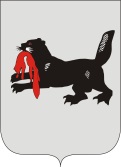 ИРКУТСКАЯ ОБЛАСТЬг. СЛЮДЯНКАОКРУЖНАЯ ИЗБИРАТЕЛЬНАЯ КОМИССИЯ № 3г. СлюдянкаОб аннулировании  регистрациикандидата  в депутаты Думы Слюдянского городского поселения  Берегова Василия МихайловичаВ соответствии со статьей 69 Закона Иркутской области от 11 ноября 2011 г. № 116-ОЗ «О муниципальных выборах в Иркутской области», на основании полученного 14 августа 2017 года письменного заявления о   снятии своей кандидатуры от Берегова Василия Михайловича, зарегистрированного решением Слюдянской окружной избирательной комиссии № 3 от 29 июля 2017 года № 2/9 кандидатом в депутаты Думы Слюдянского городского поселения,  Слюдянская  окружная избирательная комиссия № 3РЕШИЛА:1.  Аннулировать  регистрацию кандидата в депутаты Слюдянского городского поселения  Берегова Василия Михайловича, гражданина Российской Федерации, дата рождения – 10 октября 1980 г., работающего в должности начальника котельной «Центральная» ООО «Слюдянское», проживающего в г. Слюдянка Иркутской области, выдвинутымСлюдянским местным отделением КПРФ.2. О принятом решении незамедлительно уведомить Берегова Василия Михайловича.3. Разместить настоящее решение на официальном сайте администрации муниципального образования Слюдянский район.Председатель комиссии                      			           О.П. ИльенкоСекретарь комиссии                                                               Е.В. ВласкинаР Е Ш Е Н И ЕР Е Ш Е Н И Е14 августа 2017 года№ 4/19 